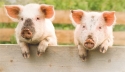 24.09.2013 - lectures - pigs 8.00-9.00The registration of participants9.00-9.15Guests and participants welcoming and Forum opening  - Dr Aleksander Skoracki9.15-9.30 Activity of the Wielkopolska Department of the Polish Society of Veterinary Science – Dr Piotr KneblewskiSESSION I9.30-10.15How to efficiently use laboratory diagnostic methods for infectious diseases - Prof. Tomasz Stadejek10.15-11.15Diagnostics in the vaccinated herd- helpful or misleading -  Dr Pieter Mesu (Germany)- interactive presentation with TED-System (Tele-Dialogue)11.15-12.00Coffee break with opportunity to visit exhibitors’ offer  SESSION II		12.00-12.30State program of PRRS control in Hungary - Dr Gyula Balka (Hungary)12.30-13.00Introduction of PRRSV into Switzerland via imported boar semen - Prof. Gerti Schüpbach (Switzerland)13.00-13.45Control of infectious diseases in pigs by autogenously vaccines: conditions, possibilities and limitations - Dr Thomas Noé (Germany)13.45-14.30From Science to Practice - First field results with Ecoporc shiga - the One Shot-Vaccine against edema disease - Dr Kathrin Lillie-Jaschniski (Germany)14.30-15.30		Lunch break and opportunity to visit exhibitors’ offer   SESSION III	15.30-16.00Economics of subclinical PCV2 infections - Prof. Heiko Nathues (Switzerland) 16.00-16.15	Company presentation 16.15-17:00Anatomical aspects of sow udder: a cornerstone for milk Quality - Dr Stefan Viebahn (Germany)17.00-17:30Environment and housing effects on behavior and health of the sow at farrowing - Dr Olli Peltoniemi (Finland)17.30-17.45Conclusions after first Day of Forum  - Prof. Jędrzej Jaśkowski 19.00Social evening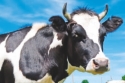 25.09.2013 - lectures - cattle8.00-9.00Registration of participants9.00-9.15Guests and participants welcoming - Dr Aleksander Skoracki9.15-9.30Professor Edward Malinowski in memoriam - prof. Jędrzej JaśkowskiSESSION I9.30-10.00The Veterinary Profession in Food Production: Where do we go? - Prof. Heiko Nathues (Switzerland)10.00-10.30Herd situation analysis based on somatic cell count in individual cows - Dr Wiesław Niewitecki (Poland)11.30-11.15Management of increased somatic cell counts in bulk milk sample - Dr Reinhard Tschischkale (Germany)11.15-12.00 Coffee break with opportunity to visit exhibitors’ offer  SESSION II12.00-12.45Acute Mastitis: Development - Diagnosis - Prognosis - Treatment - Dr Reinhard Tschischkale (Germany)12.45-13.30Mastitis -  challenge for management and treatment - Dr Georg Eller (Germany)13.30-14.15Teats diagnostics and treatment of teats diseases including endoscopy control - Dr  Rupert Ebner (Germany)14.15-14.30Company presentation14.30-15.30Lunch break with opportunity to visit exhibitors’ offer  SESSION III15.30-16.15Effect of a mixture of organic acids, cinnamaldehyde and a permeabilizing substance on growth performance and health status in weaning dairy calves - Dr Renata Urbaityte (Austria)16.15-17.00How to achieve optimal reproduction  parameters in dairy cows? - Dr Grzegorz Dejneka17.00-17.30Use of Laparoscopy in cattle   - Dr Marlene Sickinger (Germany) 17.30-17.45Summary and closing of  Forum - Prof. Jędrzej JaśkowskiIn lecture session presentations are going to be simultaneously translated.23.09.2013 - Workshop - pigs15.00-18.00Diseases of pigs’ respiratory systemThe Workshop will be held in form of a discussion between two specialists in pigs’ diseases:  Pieter Mesu (Holland/Germany) and Paweł Wróbel (Poland) and also the participants, with the use of a wide range of audiovisual materials. Prof. Tomasz Stadejek will be leading this discussion. The main themes of these workshops will be:•	practical aspects of changes found after slaughter •	examples of diagnostics possibilities to explain respiratory infections •	discussion about examples given by the participantsabout 16.30 	Coffee breakDuring the workshop about pig diseases the performanceof the speakers and the discussion will be translated simultaneous26.09.2013 - Workshop - cattle8.30-11.00Important areas for udder health (feeding, housing and milking) consultation and discussion - Dr Reinhard Tschischkale (Germany)11.00-11.30 Coffee break 11.30-13.45Practical strategies for udder health achievement - Dr Georg Eller (Germany)13.45-14.30Lunch break14.30-16.00Management of treat canal diseases including endoscopy - Dr Rupert Ebner (Germany)16.00-16.30Coffee break 16.30-19.30Reposition and fixation of the left side displaced abomasum using the laparoscopic method by Janowitz - Dr Marlene Sickinger (Germany) + Dr Jarosław Czeladko (Poland) During the workshop about cattle diseases the performance of the foreign speakers will be translated consecutive (sentence by sentence).   The organizers will inform the participants about the location of the pig- and cattle workshops.